Straipsnio pavadinimas mažosiomis raidėmis, nenaudokite sutrumpinimų Autoriaus vardas, pavardėĮstaiga, kuriai atstovaujama, lietuvių kalbaName of Institution(s) Įstaigos (autoriaus pageidavimu – namų) adresasE. paštasORCID iD:Moksliniai interesai lietuvių kalba: Scientific interests:Santrauka. 1000–1200 spaudos ženklų santrauka lietuvių kalba. Reikšminiai žodžiai: ne daugiau kaip penki reikšminiai žodžiai arba žodžių junginiai, kurie aiškiai nusako straipsnio turinio pobūdį, atskirti kabliataškiais.Straipsnio pavadinimas anglų kalbaAbstract. Limit of 1,000–1,200 characters. Justified, Lower case. Keywords: up to 5 keywords or descriptors that clearly describe the subject matter of the article. No quotations within keyword. Please separate keywords with semicolon, not by comma.[Pastaba: rengiant straipsnį rekomenduojama naudoti Unicode (UTF-8) šriftus]Įvadas. Antraštė 1 Įvade turi būti suformuluotas tyrimo tikslas ir uždaviniai, apibrėžtas tyrimo objektas, nagrinėjamos problemos ištyrimo laipsnis, tyrimo metodai, aktualumas ir (ar) naujumas. Tekstas sulygiuotas abiejuose kraštuose. Tarp pastraipų nepaliekami tarpai. Tuščia eilutė prieš tolimesnę 1 lygio antraštę. Antraštė 2. Teksto pateikimasPagrindinėje straipsnio dalyje pateikiama autoriaus(-ių) atlikta analizė. Tyrimo medžiaga turi būti suskaidyta į smulkesnes dalis. Kiekviena jų turi būti pradedama paantrašte. Skyrių antraštės turi būti trumpos, aiškios, gali būti numeruojamos, išskyrus Įvadą ir Išvadas. 1.1 Paantraštė 3Tuščia eilutė po paantraštės 2 ir prieš paantraštę 3. Tekstas sulygiuotas abiejuose kraštuose. Pirmosios eilutės įtrauka 0,5 cm. Tarp pastraipų nepaliekami tarpai. 1.1.1 Paantraštė 4Paaiškinimai ir pastabos (išnašos) pateikiamos pagrindinio teksto puslapio apačioje.Antraštė 2. Asmenvardžiai, rašyba, skyryba, nuorodosLietuviškame tekste senesni lietuviški asmenvardžiai rašomi pagal dabartinės rašybos normas, o nelietuviški asmenvardžiai – originalo forma pagal Valstybinės lietuvių kalbos komisijos prie Lietuvos Respublikos Seimo nutarimą (1997 m. birželio 19 d. Nr. 60; http://www3.lrs.lt/pls/inter3/oldsearch.preps2?Condition1=41265&Condition2=). Didesnės apimties citatas rekomenduojama išskirti tekste. Tekstas sulygiuotas abiejuose kraštuose. Tarp pastraipų nepaliekami tarpai. Pirmą kartą tekste pateikiamas visas vardas (vardai) ir pavardė, toliau galima rašyti to paties asmens vardo inicialus ir pavardę. Nelietuviškame tekste asmenvardžiai rašomi pagal tos kalbos rašybos tradicijas. Nuorodose asmenvardžiai rašomi originalo forma.Mes taip pat norėjome pasinaudoti trumpais pasakojimas, kad glaustai atskleistume, kaip išgyventos patirties elementai patenka į literatūrą, <...> ima veikti kasdieniniame pasaulyje, nes vyrai ir moterys nuolatos pasijunta šneką literatūros kalba ne tik viešų pasirodymų metu, bet ir pačiomis intymiausiomis bei aistringiausiomis savo gyvenimo akimirkomis. (Greenblat, 2011, p. 242).Tekste minimus kitakalbius arba senesnius literatūros kūrinių, mokslo veikalų, periodinių leidinių pavadinimus rekomenduojama rašyti originalo forma. Jeigu jie verčiami arba trumpinami, skliaustuose arba išnašoje reikia nurodyti originalų pavadinimą. Nuorodose ir literatūros sąraše visi pavadinimai rašomi originalo forma. Grožinę literatūrą tekste rekomenduojama cituoti originalo kalba išlaikant autentišką rašybą ir skyrybą.Kitakalbes mokslinės literatūros citatas rekomenduojama išversti išnašose. Knygų, žurnalų ir kitų atskirų leidinių pavadinimai tekste rašomi kursyvu, o smulkesnių, atskiro leidinio nesudarančių, grožinės literatūros kūrinių, straipsnių ir kitų tekstų – kabutėse. Išimtis – santraukoje tokie pavadinimai rašomi kabutėse, kadangi konvertuojant į HTML formatą ir skelbiant svetainėje kursyvo neišlieka.Nuorodos pagrindiniame tekste pateikiamos pagal tokią schemą: skliausteliuose nurodoma šaltinio autoriaus pavardė leidimo metai: puslapis ar puslapiai. Pvz.: Skaitytojas ar kalbėtojas „pasitelkia savo kultūrinę patirtį aiškindamasis kodus ir ženklus, kurie sudaro tekstą“ (Fiske, 1998, p. 17). Taigi pati literatūra įgauna galią aiškinti istoriją ir kultūrą, užsimezga abipusis ryšys, skatinantis aiškintis ne tik tai, kaip literatūrą veikia kontekstas, bet ir atvirkštinį veiksmą: „Literatūra yra ir veikiama socialinio konteksto, bet ir jį savitai veikianti.“ (Speičytė, 2006, p. 266).Autoriaus pavardės galima neminėti, jei iš konteksto visiškai aišku, kuriam autoriui priklauso nurodomas darbas. Jeigu šaltinis minimas kelis kartus iš eilės, nuorodą rekomenduojama kartoti. Jeigu šaltinis turi daugiau negu du autorius, nurodoma tik pirmojo autoriaus pavardė: (Kubilius ir kt., 1999, p. 131). Jei literatūros sąraše du ar daugiau autorių yra bendrapavardžiai, autoriaus pavardė nuorodoje papildoma vardo inicialu: (Kubilius V., 1999, p. 15).3. Antraštė 1. Lentelės ir paveikslai   Grafinė medžiaga tekste (paveikslai, lentelės, jų pavadinimai, nuorodos, aprašai) turi būti pateikta pagrindiniame tekste, nuosekliai numeruojama arabiškais skaičiais ir talpinama tekste reikiamoje straipsnio vietoje. Visos lentelės ir paveikslai turi turėti konkrečius pavadinimus. Po kiekviena lentele ar paveikslu privaloma pateikti trumpąją nuorodą į bibliografinį šaltinio aprašą literatūros sąraše arba nurodyti, kad sudaryta straipsnio autoriaus (-ių) (išsamiau žr. <https://libweb.anglia.ac.uk/referencing/harvard.htm>).1 lentelė. PavadinimasNepateikite lentelių Excel arba PDF formatu, nenaudokite Excel lentelės Word dokumente. Labai svarbu, kad visos iliustracijos būtų aiškios ir įskaitomos. Lentelės, paveikslo pavadinimas pateikiamas puslapio viduryje. Paveikslai gali būti pateikti juodai balti arba spalvoti.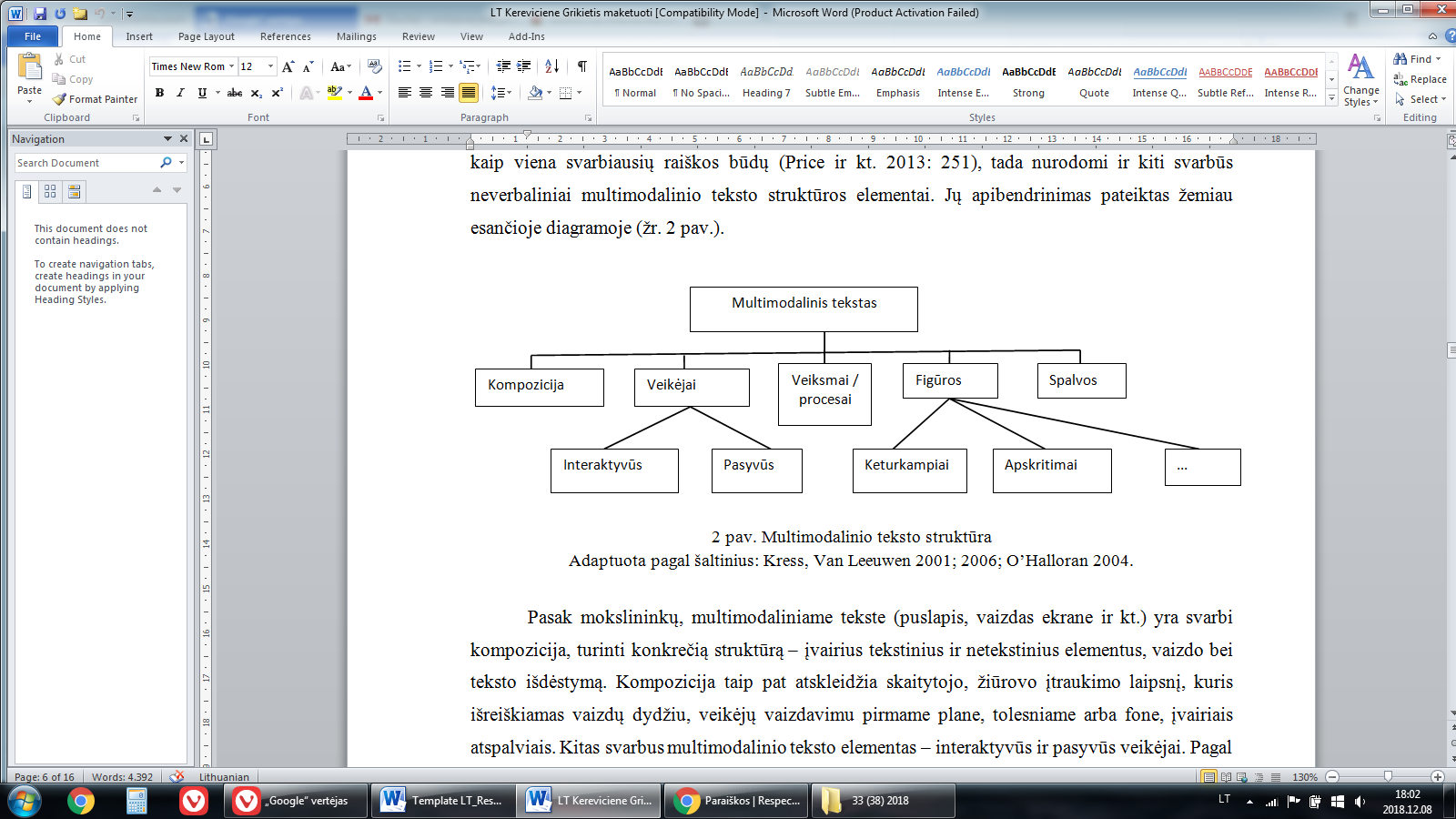 1 pav. Multimodalinio teksto struktūra
Adaptuota pagal šaltinius: Kress, Van Leeuwen, 2001; 2006; O’Halloran, 2004.Išvados. Antraštė 1 Atskirai formuluojamos išsamios tyrimo išvados. Išvadas galima numeruoti.Padėka, paaiškinimai, papildoma informacijaStraipsnio pabaigoje prieš šaltinius ir literatūros nuorodas gali būti pateiktos padėkos, paaiškinimai, papildoma informacija, susijusi su straipsnio finansavimu, rengimu ir publikavimu, tezių straipsnio tema pristatymu mokslinėje konferencijoje ir pan.SantrumposA. Baran. − Antanas BaranauskasAl. − AlytusAps. − Apsas, Breslaujos r., Vitebsko sritis, BaltarusijaŠaltiniaiAPTŽ – Aiškinamasis psichologijos terminų žodynas [Explanatory Dictionary of Psychological Terms], 2019. Parengė Albinas Bagdonas, Remigijus Bliumas. Vilnius: Mokslo ir enciklopedijų leidybos centras. [In Lithuanian].DLKŽe – Dabartinės lietuvių kalbos žodynas [Dictionary of the Current Lithuanian Language], 2021. Vyr. red. Stasys Keinys. 8-as patais. ir papild. leid., elektroninis variantas. Vilnius: Lietuvių kalbos institutas. Prieiga: <https://ekalba.lt/dabartines-lietuviu-kalbos-zodynas/>. [In Lithuanian].IATE – Europos Sąjungos terminijos duomenų bazė [EU's Terminology Database]. Prieiga: <https://iate.europa.eu/home>.LiteratūraLiteratūros sąrašas pateikiamas po pagrindinio teksto. Šaltiniai sąraše išdėstomi abėcėlės tvarka pagal autorių pavardes. Šaltiniai kirilika arba kitais nelotyniškais šriftais turi būti transliteruoti. Šaltiniai nurodomi pagal toliau pateikiamus pavyzdžius. Privalu nurodyti šaltinio DOI, jeigu jis suteiktas.Kazlauskienė, A., 2020. „Atsimenu“: afrikata ar sprogstamojo ir pučiamojo priebalsio samplaika? ["I remember": an affricate or a fusion of an explosive and a blowing consonant?] Kalbų studijos  [Language Studies], 36, p. 46–55. (In Lithuanian).Pažūsis, L., 2014. Kalba ir vertimas [Language and Translation]. Monografija. Vilnius: Vilniaus universitetas. Prieiga: <http://www.vsk.flf.vu.lt/upl/File/knygos/Kalba_ir_vertimas.pdf>. [Žiūr. 2023 02 20]. [In Lithuanian].Rudaitienė, V., 2006. Dėl tarptautinių žodžių semantinių pokyčių administracinėje kalboje [On the Semantic Changes of International Words in Administrative Language]. In: Specialybės kalba: tyrimas ir dėstymas [The Language of Specialty: Research and Teaching]. Vilnius: Mykolo Romerio universiteto Leidybos centras, p. 123–133. [In Lithuanian].Sabolius, K., 2011. Simuliakrai niekur nebuvo išėję [Simulacra have Always Preceded]. Problemos, 80, p. 116–131. https://doi.org/10.15388/Problemos.2011.0.1303. Prieiga: <https://www.zurnalai.vu.lt/problemos/article/view/1303/713> [Žiūr. 2022 10 08]. [In Lithuanian].Tamaševičius, G., 2012. Žiniasklaidos lyderių sociolingvistinė kompetencija visuomenės transformacijų kontekste [Sociolinguistic competence of leading media personalities in the context of social transformations]. Daktaro disertacija. Vilnius: LKI, VDU. [In Lithuanian].Vaitkevičiūtė, V., 1965. Skiemuo [The syllable]. In: Lietuvių kalbos gramatika [Grammar of the Lithuanian language]. Vyr. red. K. Ulvydas. Vilnius: „Mintis“, p. 122–126. (In Lithuanian).Večerskis, D., 2009. Intersubjektyvumo ir kūniškumo plotmių sankirta. Fenomenologinė perspektyva [Intersection of Intersubjectivity and Corporeality. The Phenomenological Perspective]. Daktaro disertacija. Kaunas: VDU. Prieiga: <http://talpykla.elaba.lt/elaba-fedora/objects/elaba:1832194/datastreams/MAIN/content> [Žiūr. 2022 10 13]. [In Lithuanian].Vladarskienė, R., 2014. Naujos tarptautinių žodžių reikšmės administracinėje lietuvių kalboje. [New Meanings of the International Words of the Administrative Lithuanian Language]. Taikomoji kalbotyra [Applied Linguistics], 3, p. 1–16. Prieiga: <https://www.zurnalai.vu.lt/taikomojikalbotyra/article/view/17482/16654>. [Žiūr. 2023 02 22]. https://doi.org/10.15388/TK.2014.17482. [In Lithuanian].Įteikta ……………….TekstasGrafinė medžiaga teksteTekstasPaveikslai, lentelės, jų pavadinimai, nuorodos, aprašaiTekstasTalpinama tekste reikiamoje straipsnio vietojeTekstasPateikiama arabiškais skaičiaisTekstasNuosekliai numeruojama TekstasTekstasPrivalomas konkretus pavadinimasPilnas bibliografinis šaltinio aprašas (originalus ar adaptuotas) arba nurodoma, kad sudaryta straipsnio autoriaus(-ių)